Logic Model Template InstructionsInputs: List all resources required to run your program, such as staff, volunteers, funding, materials, and equipment.Activities: Describe what your program will do with the inputs. Activities could include training sessions, workshops, or any other actions your program undertakes.Outputs: Record the immediate results of your activities. Here, include "Participants" as a key output to track the number of individuals directly involved or affected by the program activities.Outcomes: Identify the short-term and long-term changes or benefits resulting from your program. This could include changes in knowledge, attitudes, behaviors, or conditions.Impact: Define the broader or long-term effects of your program, aiming to capture how it contributes to larger societal, community, or organizational changes.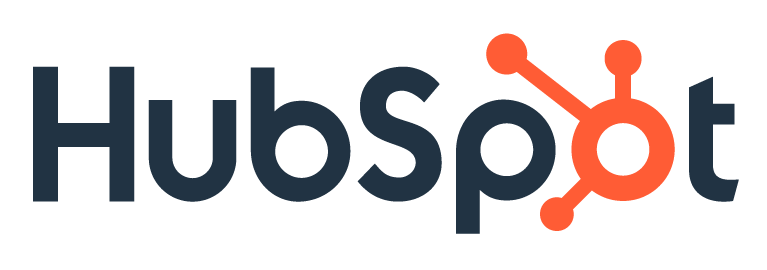 Looking for more templates? We’ve got you covered with simple and effective templates to improve your work.Check out HubSpot’s 121 free business templates designed to help your business grow today!Logic Model Template